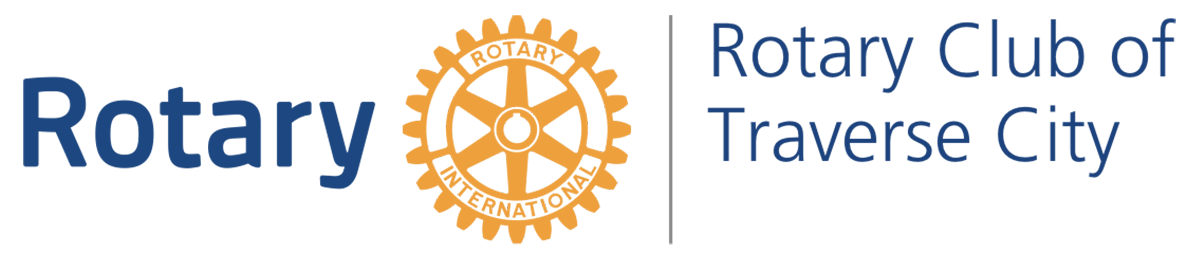  Good Works Fund 2022-2023 Grant Guidelines & ApplicationApplication updated 1/30/23Mission: The mission of the Good Works Fund is to support projects that address unmet needs in the area, with a priority Grand Traverse County.Guidelines for ApplicantsRotary Good Works grants are only available to nonprofit organizations. Awards cannot be made to individuals. Grants will not exceed $5,000.Good Works primarily funds projects located in and benefitting residents of Grand Traverse County. Priority is given to projects that have the broadest possible long-term impact in our service area.Applicants are encouraged to have alternative or additional funding sources in place prior to applying, and to include these plans in their application. Good Works grants never fund 100% of a project’s cost.Grants involving Traverse City Area Public Schools must be reviewed by the Superintendent’s office prior to submission.Rotary Good Works does not fund recurring programs. Our goal is to provide one-time funds to assist in start-ups, one-time projects, or special needs. We will not fund the same project a second time or approve repeat requests.Procedures for ApplicantsApplicants should review the Good Works priorities, guidelines, and procedures before completing the grant application form.Complete the application. Answers should be clear, complete, and concise. Include who, what, where, when and how. Do not leave anything blank. Do not exceed the space provided. Do not attach additional pages unless absolutely necessary.Submit the completed grant application form via email to GoodWorks@TraverseCityRotary.org by the applicable deadline.Applications received after the Good Works submission deadlines listed on the Rotary website will be held over until the next committee meeting date.For further information, contact the Chair of the Rotary Club of Traverse City’s Good Works Fund Committee at GoodWorks@TraverseCityRotary.orgAfter Your Application Has Been Submitted:You may receive a call from a committee member seeking answers to questions about your proposal.Your application may be accepted, denied, or tabled for more information. The amount granted may be less than the amount requested.The Good Works Committee makes recommendations to the Rotary Club Board of Directors, and the Board makes final decisions on grant recipients and amounts.You will be notified as to the status of your application by email following the Board’s action.Follow Up:The Good Works Committee may issue information to the media about its grant awards.Traverse City Rotary Club’s Good Works Fund grant recipients are required to submit a brief narrative report on the use and benefit of granted funds within 12 months of grant fund receipt.Grant recipients must provide photographs of the event or project for Rotary Good Works use.Grant recipients are expected to credit the Rotary Good Works Fund whenever possible.Nonprofit Organization InformationContact Information of RepresentativeFirst and Last Name: Role with Organization: Email: Phone Number: Legal Name of the Nonprofit Organization Applying: Tax ID of Non Profit (EIN): Year Founded: Annual Operating Budget: Mailing Address (will be used to mail a check, if granted):Briefly describe your organization and its mission:How did you hear about the Good Works Fund Grant?Project SummaryProject Name: Dates of Project:  Total Project Budget: Amount Requested:  (Not to exceed $5,000)Funding Area (check all that apply): Arts & Culture	  Basic Human Needs	 	 Environment	  Health & Safety RecreationType of Project (check all that apply): Capital Expenditure			 Equipment Purchase One-Time Opportunity or Event	 Start-Up or New Project Other (please describe): Service Area and Populations ServedHow many people will be served by this project in the time period specified above?Will this project serve populations outside of Grand Traverse County? Choose an item.If yes, please list the counties that will be served by the project:If yes, what percentage of your project’s beneficiaries will be Grand Traverse County residents? Populations Served (check all that apply): Families 	 SeniorsYouth		Under-Resourced CommunitiesSpecial Needs 	VeteransGeneral PopulationProject DescriptionThere are many needs in our community, and our funds are limited. In answering the following questions, please explain your project with facts and information that will help us understand your project, its scope and impact, and why your organization is deserving of Good Works funding.What is the need or problem that this project seeks to address?We prefer projects that provide the greatest benefit to more people, as well as those with long-term impact. What specific benefits will be achieved through this project? Can the project be replicated or expanded for greater reach?What resources will be brought to bear on this project, and what planning has been done in its development?What project evaluation methods are planned or in place? How will success be measured?We encourage partnerships, through which projects may have a greater impact. How are you collaborating with or aligned to other organizations?Past Rotary SupportHas your organization previously requested funding from the Good Works Fund? If so, when?Project BudgetTotal Project Budget: Amount Requested:  (Not to exceed $5,000)Grant Budget TableTime period this budget covers:  - Expenses (Do not include salaries)Please specify what other sources of funding will contribute to the total project cost.	Will the project proceed if this grant is not received, in whole or in part? Through what means?	If this is not a one-time project, how will it be funded after the grant period?SubmissionPlease type your name to indicate intent to submit this grant request:Date of application: Traverse City Area Public Schools only:This application has been reviewed and approved by the SuperintendentDate of approval: After completing the application, please submit via email (GoodWorks@TraverseCityRotary.org) to the Traverse City Rotary Club Good Works Committee Chair. Your application will be assigned to a committee member for review and investigation prior to the next upcoming committee meeting. Recommendations will be made by the Committee to the Board. Decisions will be communicated via email, along with any conditions of a grant. If funded, a check will be mailed to the mailing address entered on this application. Granting priorities:   Grants are available only to 501(c)(3) nonprofit organizations. Priority is given to organizations whose operating revenues do not come primarily from tax dollars.Priority areas for funding: Arts and cultureBasic human needsEducationEnvironmentHealth and safetyRecreationFunding is potentially available for: Capital expendituresEquipmentOne-time special opportunities and eventsStart-ups and new projectsFunding is not available for: EndowmentsIndividualsMultiple yearsOn‐going operating expensesReligious activities or programsSalariesParticipation feesSponsorshipsDateAmountRotary OrganizationProject Name/Purpose$ $ $ $ $ $ Amount Requested from Rotary Good Works FundTotal Project ExpenseEquipment$ $ Supplies$ $ Professional Fees/Outside Speakers$ $ Travel$ $ Printing/Postage$ $ IT/Technology$ $ Attendance Fees/Scholarships$ $ Rent$ $ Utilities$ $ Maintenance$ $ Evaluation$ $ Marketing$ $ Other: $ $ TotalDateAmountDonor/Funding SourcePending/Received$Amount$Amount$Amount$Amount$Amount$Amount